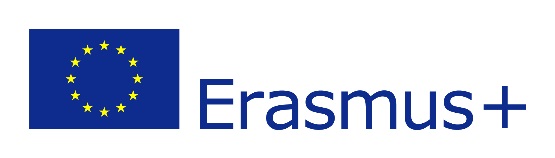 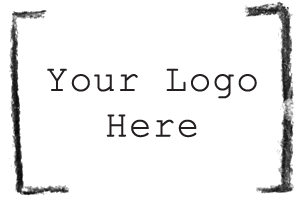 Certificate of Attendance for Erasmus+ Traineeship 2017/2018(To be completed at the end of the Erasmus+ Traineeship abroad) (Name of Student) ____________________________ (Name of Host Organisation) ____________________________ (Address of Host Organisation) _____________________ ____________________________________________ From ___ / ___ / 20___ to ___ / ___ /20___ Duration of the Traineeship: _____ months _____ weeks The Traineeship has been completed satisfactorily according to the terms of the student’s Training Agreement: Yes □ No □ Signed: ______________________________________ Name and function: ______________________________ _______________________________________________ Date: _________________ Please return by post to the International Office, XXXXX or fax to: +353 X1 XXX XXXX​